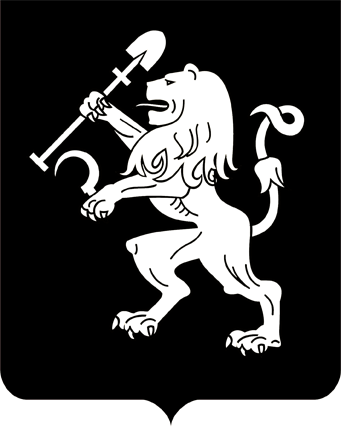 АДМИНИСТРАЦИЯ ГОРОДА КРАСНОЯРСКАПОСТАНОВЛЕНИЕО внесении изменений в постановление администрации города от 11.11.2021 № 879В соответствии с постановлением администрации города                     от 27.03.2015 № 153 «Об утверждении Порядка принятия решений                   о разработке, формировании и реализации муниципальных программ города Красноярска», руководствуясь статьями 41, 58, 59 Устава города Красноярска, ПОСТАНОВЛЯЮ:1. Внести в приложение к постановлению администрации города  от 11.11.2021 № 879 «Об утверждении муниципальной программы «Обеспечение пассажирских перевозок транспортом общего пользования в городе Красноярске» на 2022 год и плановый период 2023–           2024 годов» (далее – Муниципальная программа) следующие изме-нения:1) паспорт Муниципальной программы изложить в следующей редакции:«Паспорт муниципальной программы2) абзац шестнадцатый раздела II Муниципальной программы изложить в следующей редакции:«В рамках реализации отдельного мероприятия за счет средств федерального бюджета планируется приобрести в 2022 году 15 троллейбусов, в 2023 году 12 электробусов и 5 зарядных станций. Средства федерального бюджета бюджету города Красноярска на покупку электротранспорта предоставляются в форме иного межбюджетного трансферта из краевого бюджета в целях реализации мероприятий по снижению совокупного объема выбросов загрязняющих веществ в атмосферный воздух, снижения уровня загрязнения атмосферного воздуха                   в крупных промышленных центрах, обеспечивающих достижение целей, показателей и результатов федерального проекта «Чистый воздух» национального проекта «Экология».»;3) раздел V Муниципальной программы изложить в следующей         редакции:«V. Ресурсное обеспечение Муниципальной программы за счет средств бюджета города, вышестоящих бюджетов и внебюджетных источниковОбъем финансирования настоящей Муниципальной программы составит 5 334 012,90 тыс. рублей, в том числе: 2022 год –                      2 379 852,90 тыс. рублей, 2023 год – 1 790 580,00 тыс. рублей, 2024 год – 1 163 580,00 тыс. рублей. Финансирование будет осуществляться                         за счет федерального, краевого бюджета и средств бюджета города,                   в том числе:2022 год – 2 379 852,90 тыс. рублей, в том числе:средства федерального бюджета – 1 198 222,40 тыс. рублей;средства краевого бюджета – 19 492,60 тыс. рублей;средства бюджета города – 1 162 137,90 тыс. рублей;2023 год – 1 790 580,00 тыс. рублей, в том числе:средства федерального бюджета – 627 000,00 тыс. рублей;средства бюджета города – 1 163 580,00 тыс. рублей;2024 год – 1 163 580,00 тыс. рублей, в том числе:средства бюджета города – 1 163 580,00 тыс. рублей.Распределение расходов на реализацию Муниципальной программы в разрезе подпрограмм (в том числе мероприятий) представлено                       в приложении 4 к Муниципальной программе;Перечень объектов капитального строительства, предусматриваемых к финансированию на период реализации Муниципальной программы, финансирование которых осуществляется или планируется                в рамках адресной инвестиционной программы города Красноярска, представлен в приложениях 4а, 4 б к настоящей Муниципальной программе.Распределение планируемых объемов финансирования Муниципальной программы по источникам финансирования представлено               в приложении 5 к Муниципальной программе.»;4) в подпрограмме 2 «Выполнение муниципальных программ пассажирских перевозок по маршрутам с небольшой интенсивностью пассажиропотоков»:строку «Объемы и источники финансирования подпрограммы» паспорта подпрограммы изложить в следующей редакции:абзац седьмой раздела 4 подпрограммы изложить в следующей редакции:«Общий объем финансирования на выполнение мероприятия                        по возмещению части затрат на выполнение работ, связанных с осуществлением регулярных перевозок пассажиров по регулируемым тарифам по муниципальным маршрутам регулярных перевозок с небольшой интенсивностью пассажиропотоков, составит 3 170 100,00 тыс. рублей, в том числе в 2022 году – 1 056 700,00  тыс. рублей, в 2023 году – 1 056 700,00 тыс. рублей, в 2024 году – 1 056 700,00 тыс. рублей.»;5) приложения 3, 4, 4а, 5 к Муниципальной программе изложить            в редакции согласно приложениям 1–4 к настоящему постановлению.2. Настоящее постановление опубликовать в газете «Городские новости» и разместить на официальном сайте администрации города.Глава города 			       В.А. ЛогиновПриложение 1 к постановлению администрации города от____________№___________«Приложение 3к муниципальной программе«Обеспечение пассажирскихперевозок транспортом общего пользования в городе Красноярске» на 2022 год и плановый период 2023–2024 годовСВЕДЕНИЯо целевых индикаторах и показателях результативности Муниципальной программы,подпрограмм Муниципальной программы, отдельных мероприятий и их значенияхПриложение 2 к постановлению администрации города от____________№___________«Приложение 4к муниципальной программе«Обеспечение пассажирских перевозок транспортом общего пользования в городе Красноярске» на 2022 год и плановый период 2023–2024 годовРАСПРЕДЕЛЕНИЕ планируемых расходов по подпрограммам и мероприятиям Муниципальной программыПриложение 3к постановлению администрации города от____________№__________«Приложение 4а к муниципальной программе «Обеспечение пассажирских перевозок транспортом общего пользования в городе Красноярске» на 2022 год и плановый период 2023–2024 годовПЕРЕЧЕНЬобъектов муниципальной собственности, финансовое обеспечение которых планируется осуществить за счет бюджетных инвестиций, за счет субсидий муниципальным бюджетным и муниципальным автономным учреждениям, муниципальным унитарным предприятиям на капитальные вложения в объекты капитального строительства муниципальной собственности или приобретение объектов недвижимого имущества в муниципальную собственность, на очередной год (за счет всех источников финансирования)Тыс. рублейПриложение 4 к постановлению администрации города от____________№__________«Приложение 5 к муниципальной программе «Обеспечение пассажирских перевозок транспортом общего пользования в городе Красноярске» на 2022 год и плановый период 2023–2024 годовРАСПРЕДЕЛЕНИЕпланируемых объемов финансирования Муниципальной программы по источникам финансирования01.12.2022№ 1076Наименование муниципальной программы«Обеспечение пассажирских перевозок транспортом общего пользования в городе Красноярске» на 2022 год и плановый период 2023–2024 годов(далее – Муниципальная программа)Ответственный исполнитель Муниципальной программыдепартамент транспорта администрации города (далее – департамент транспорта)Соисполнители Муниципальной программыдепартамент муниципального имущества и земельных отношенийСтруктура Муниципальной программы, перечень подпрограмм и отдельных мероприятий подпрограмма 1 «Повышение качества пассажирских перевозок»;подпрограмма 2 «Выполнение муниципальных программ пассажирских перевозок по маршрутам с небольшой интенсивностью пассажиропотоков»;подпрограмма 3 «Обеспечение реализации муниципальной программы».Отдельное мероприятие 1. Приобретение электротранспорта российского производства;отдельное мероприятие 2. Приобретение троллейбусов, электробусов и зарядных станцийЦели Муниципальной программыорганизация устойчиво функционирующей и доступной для всех слоев населения системы городского пассажирского транспорта;повышение эффективности и результативности бюджетных расходов по отрасли «Транспорт»Задачи Муниципальной программыреализация принципов доминирования общественного транспорта;обеспечение равной транспортной доступности для населения города Красноярска;обеспечение эффективного управления реализацией Муниципальной программыСроки реализации Муниципальной программы2022 год и плановый период 2023–2024 годовЦелевые индикаторыпассажирооборот на городском пассажирском транспорте в 2022 году составит 1 084,9 млн пасс. км, к 2024 году ожидается рост на 12,3%, что составит 1 218,6 млн пасс. км;скорость сообщения городского транспорта общего пользования сохранится на уровне 2020 года и составит 20,7 км/ч;объем бюджетных ассигнований на одного пассажира в сопоставимых ценах 2013 года в 2022 году составит 6,79 рубля, а к 2024 году ожидается снижение показателя более чем в 2,5 разаОбъемы бюджетныхассигнований Муниципальной программыобъем бюджетных ассигнований на реализацию Муниципальной программы – 5 334 012,90 тыс. рублей, в том числе:1 825 222,40 тыс. рублей – средства федерального бюджета;19 492,60 тыс. рублей – средства краевого бюджета;3 489 297,90 тыс. рублей – средства бюджета города;2022 год – 2 379 852,90 тыс. рублей:1 198 222,40 тыс. рублей – средства федерального бюджета;19 492,60 тыс. рублей – средства краевого бюджета;1 162 137,90 тыс. рублей – средства бюджета города;2023 год – 1 790 580,00 тыс. рублей:627 000,00 тыс. рублей – средства федерального бюджета;1 163 580,00 тыс. рублей – средства бюджета города;2024 год – 1 163 580,00 тыс. рублей – средства бюджета города;в том числе:подпрограмма 1 «Повышение качества пассажирских перевозок» за счет средств бюджета города – 210 973,30 тыс. рублей, в том числе:2022 год – 69 353,30 тыс. рублей:2023 год – 70 810,00 тыс. рублей;2024 год – 70 810,00 тыс. рублей;подпрограмма 2 «Выполнение муниципальных программ пассажирских перевозок по маршрутам с небольшой интенсивностью пассажиропотоков» за счет средств бюджета города – 3 170 100,00 тыс. рублей, в том числе:2022 год – 1 056 700,00 тыс. рублей;2023 год – 1 056 700,00 тыс. рублей;2024 год – 1 056 700,00 тыс. рублей;подпрограмма 3 «Обеспечение реализации муниципальной программы» за счет средств бюджета города – 107 544,60 тыс. рублей, в том числе:2022 год – 35 404,60 тыс. рублей;2023 год – 36 070,00 тыс. рублей;2024 год – 36 070,00 тыс. рублей;отдельное мероприятие 1. Приобретение электротранспорта российского производства – 679 995,00 тыс. рублей в том числе:659 822,40 тыс. рублей – средства федерального бюджета;19 492,60 тыс. рублей – средства краевого бюджета;680,00 тыс. рублей – средства бюджета города;2022 год – 679 995,00 тыс. рублей:659 822,40 тыс. рублей – средства федерального бюджета;19 492,60 тыс. рублей – средства краевого бюджета;680,00 тыс. рублей – средства бюджета города;2023 год – 0,00 тыс. рублей;2024 год – 0,00 тыс. рублей;отдельное мероприятие 2. Приобретение троллейбусов, электробусов и зарядных станций –за счет средств федерального бюджета – 1 165 400,00 тыс. рублей, в том числе:2022 год – 538 400,00 тыс. рублей; 2023 год – 627 000,00 тыс. рублей; 2024 год – 0,00 тыс. рублей»«Объемы и источники финансирования подпрограммыобщий объем финансирования по подпрограмме за счет средств бюджета города –3 170 100,00 тыс. рублей, в том числе: 2022 год – 1 056 700,00 тыс. рублей;2023 год – 1 056 700,00 тыс. рублей;2024 год – 1 056 700,00 тыс. рублей»№ п/пНаименование целевого индикатора, показателя результативностиЕдиницы измеренияВес показателя результа-тивностиИсточник информацииПериодичность определения значений целевых индикаторов, показателей результативностиЗначение показателейЗначение показателейЗначение показателейЗначение показателей№ п/пНаименование целевого индикатора, показателя результативностиЕдиницы измеренияВес показателя результа-тивностиИсточник информацииПериодичность определения значений целевых индикаторов, показателей результативности2021 год2022 год2023 год2024 год12345678910Муниципальная программа «Обеспечение пассажирских перевозок транспортом общего пользования в городе Красноярске» на 2022 год и плановый период 2023–2024 годовМуниципальная программа «Обеспечение пассажирских перевозок транспортом общего пользования в городе Красноярске» на 2022 год и плановый период 2023–2024 годовМуниципальная программа «Обеспечение пассажирских перевозок транспортом общего пользования в городе Красноярске» на 2022 год и плановый период 2023–2024 годовМуниципальная программа «Обеспечение пассажирских перевозок транспортом общего пользования в городе Красноярске» на 2022 год и плановый период 2023–2024 годовМуниципальная программа «Обеспечение пассажирских перевозок транспортом общего пользования в городе Красноярске» на 2022 год и плановый период 2023–2024 годовМуниципальная программа «Обеспечение пассажирских перевозок транспортом общего пользования в городе Красноярске» на 2022 год и плановый период 2023–2024 годовМуниципальная программа «Обеспечение пассажирских перевозок транспортом общего пользования в городе Красноярске» на 2022 год и плановый период 2023–2024 годовМуниципальная программа «Обеспечение пассажирских перевозок транспортом общего пользования в городе Красноярске» на 2022 год и плановый период 2023–2024 годовМуниципальная программа «Обеспечение пассажирских перевозок транспортом общего пользования в городе Красноярске» на 2022 год и плановый период 2023–2024 годовМуниципальная программа «Обеспечение пассажирских перевозок транспортом общего пользования в городе Красноярске» на 2022 год и плановый период 2023–2024 годов1Целевой индикатор 1. Пассажирооборот на городском пассажирском транспортемлн пас. кмХинформация, полученная от перевозчиков, формы федеральной статистической отчетности № 1-автотранс, 65-ЭТРежеквартально1 229,01 084,91 149,71 218,62Целевой индикатор 2. Скорость сообщения городского транспорта общего пользованиякм/чХотчет МКУ «Красноярскгортранс» на основании данных АНСДУ-ПТ по форме, утвержденной приказом департамента транспорта от 24.09.2021 № 51 «Об утверждении формы отчетности о целевых индикаторах и показателях результативности муниципальной программы «Обеспечение пассажирских перевозок транспортом общего пользования в городе Красноярске»ежеквартально20,720,720,720,73Целевой индикатор 3. Объем бюджетных ассигнований на одного пассажира в сопоставимых ценах 2013 годаруб.Хбюджет города на текущий финансовый год по главному распорядителю бюджетных средств – департаменту транспорта администрации города ежеквартально15,976,794,422,594Подпрограмма 1 «Повышение качества пассажирских перевозок»Подпрограмма 1 «Повышение качества пассажирских перевозок»Подпрограмма 1 «Повышение качества пассажирских перевозок»Подпрограмма 1 «Повышение качества пассажирских перевозок»Подпрограмма 1 «Повышение качества пассажирских перевозок»Подпрограмма 1 «Повышение качества пассажирских перевозок»Подпрограмма 1 «Повышение качества пассажирских перевозок»Подпрограмма 1 «Повышение качества пассажирских перевозок»Подпрограмма 1 «Повышение качества пассажирских перевозок»5Показатель 1. Количество перевезенных пассажировмлн пас.0,10информация, полученная от перевозчиков, формы федеральной статистической отчетности № 1-автотранс, 65-ЭТР, отчет муниципальных предприятий по форме, утвержденной приказом департамента транспортаот 24.09.2021 № 51 «Об утверждении формы отчетности о целевых индикаторах и показателях результативности муниципальной программы «Обеспечение пассажирских перевозок транспортом общего пользования в городе Красноярске»ежеквартально214,1189,0200,3212,36Показатель 2. Выполнение планового количества рейсов%0,10отчет МКУ «Красноярскгортранс» на основании данных АНСДУ-ПТ по форме, утвержденной приказом департамента транспорта от 24.09.2021 № 51 «Об утверждении формы отчетности о целевых индикаторах и показателях результативности муниципальной программы «Обеспечение пассажирских перевозок транспортом общего пользования в городе Красноярске»ежеквартально96,696,796,796,77Показатель 3. Доля маршрутов, обслуживаемых муниципальными предприятиями в общем объеме маршрутов%0,05распоряжение администрации города от 31.12.2015 № 23-тр «Об утверждении Реестра муниципальных маршрутов регулярных перевозок автомобильным транспортом и городским наземным электрическим транспортом в городе Красноярске»ежеквартально42,049,249,249,28Показатель 4. Количество посещений информационного сайта в деньтыс. просмотров0,10информационный сайт «Информационный транспортный портал города Красноярска» www.mu-kgt.ruсежеквартально7007628449109Показатель 5. Количество обследований пассажиропотока по маршрутамединиц0,05отчет МКУ, отчетность муниципальных предприятий по форме, утвержденной приказом департамента транспортаот 24.09.2021 № 51 «Об утверждении формы отчетности о целевых индикаторах и показателях результативности муниципальной программы «Обеспечение пассажирских перевозок транспортом общего пользования в городе Красноярске», график проведения обследований МКУ «Красноярскгор-транс», утвержденный департаментом транспортаежеквартально26026026026010Показатель 6. Доля остановочных пунктов, оснащенных актуальной информацией на маршрутных указателях%0,05реестр остановочных пунктов по муниципальным маршрутам по форме, утвержденной приказом департамента транспорта от 24.09.2021 № 51 «Об утверждении формы отчетности о целевых индикаторах и показателях результативности муниципальной программы «Обеспечение пассажирских перевозок транспортом общего пользования в городе Красноярске», распоряжение администрации города от 31.12.2015 № 23-т «Об утверждении Реестра муниципальных маршрутов регулярных перевозок автомобильным транспортом и городским наземным электрическим транспортом в городе Красноярске»ежеквартально99,099,099,099,011Показатель 7. Доля доступности транспортных средств для маломобильных групп населения%0,10перечень подвижногосостава, работающего на регулярных муниципальных маршрутах по форме, утвержденной приказом департамента транспорта от 24.09.2021 № 51 «Об утверждении формы отчетности о целевых индикаторах и показателях результативности муниципальной программы «Обеспечение пассажирских перевозок транспортом общего пользования в городе Красноярске»ежеквартально43,055,856,657,212Показатель 8. Доля электрического наземного транспорта общего пользования и его маршрутов%0,10распоряжение администрации города от 31.12.2015 № 23-тр  «Об утверждении Реестра муниципальных маршрутов регулярных перевозок автомобильным транс-портом и городским наземным электрическим транспортом в городе Красноярске»ежеквартальноХ15,015,015,013Показатель 9. Доля поступивших жалоб от населения на предоставление транспортных услуг относительно выполненной транспортной работы%0,10отчет департамента транспорта и МКУ «Красноярскгортранс» по форме, утвержденной приказом департамента транспорта от 24.09.2021 № 51 «Об утверждении формы отчетностио целевых индикаторах и показателях результативности муниципальной программы «Обеспечение пассажирских перевозок транспортом общего пользования в городе Красноярске»ежеквартальноХ13,012,011,014Показатель 10. Количество транспортных средств, оборудованных системой видеонаблюденияединиц0,05перечень подвижного состава, работающего на регулярных муниципальных маршрутах,  по форме, утвержденной приказом департамента транспорта от 24.09.2021 № 51 «Об утверждении формы отчетности о целевых индикаторах и показателях результативности муниципальной программы «Обеспечение пассажирских перевозок транспортом общего пользования в городе Красноярске», распоряжение администрации города от 31.12.2015 № 23-тр «Об утверждении Реестра муниципальных маршрутов регулярных перевозок автомобильным транспортом и городским наземным электрическим транспортом в городе Красноярске»ежеквартальноХ75781684215Подпрограмма 2 «Выполнение муниципальных программ пассажирских перевозок по маршрутам с небольшой интенсивностью пассажиропотоков»Подпрограмма 2 «Выполнение муниципальных программ пассажирских перевозок по маршрутам с небольшой интенсивностью пассажиропотоков»Подпрограмма 2 «Выполнение муниципальных программ пассажирских перевозок по маршрутам с небольшой интенсивностью пассажиропотоков»Подпрограмма 2 «Выполнение муниципальных программ пассажирских перевозок по маршрутам с небольшой интенсивностью пассажиропотоков»Подпрограмма 2 «Выполнение муниципальных программ пассажирских перевозок по маршрутам с небольшой интенсивностью пассажиропотоков»Подпрограмма 2 «Выполнение муниципальных программ пассажирских перевозок по маршрутам с небольшой интенсивностью пассажиропотоков»Подпрограмма 2 «Выполнение муниципальных программ пассажирских перевозок по маршрутам с небольшой интенсивностью пассажиропотоков»Подпрограмма 2 «Выполнение муниципальных программ пассажирских перевозок по маршрутам с небольшой интенсивностью пассажиропотоков»Подпрограмма 2 «Выполнение муниципальных программ пассажирских перевозок по маршрутам с небольшой интенсивностью пассажиропотоков»16Показатель 1. Доля транспортных средств, работающих по маршрутам муниципальной программы перевозок и получающих муниципальную поддержку из бюджета города, в общем объеме транспорта, работающегона маршрутах%0,10распоряжение администрации города от 31.12.2015 № 23-тр  «Об утверждении Реестра муниципальных маршрутов регулярных перевозок автомобильным транспортом и городским наземным электрическим транспортом в городе Красноярске», распоряжение администрации города об утверждении муниципальной программы пассажирских перевозок автомобильным и электрическим транспортом в городе Красноярске по маршрутам с небольшой интенсивностью пассажиропотоков на очередной годежеквартально29,035,035,035,017Подпрограмма 3 «Обеспечение реализации муниципальной программы»Подпрограмма 3 «Обеспечение реализации муниципальной программы»Подпрограмма 3 «Обеспечение реализации муниципальной программы»Подпрограмма 3 «Обеспечение реализации муниципальной программы»Подпрограмма 3 «Обеспечение реализации муниципальной программы»Подпрограмма 3 «Обеспечение реализации муниципальной программы»Подпрограмма 3 «Обеспечение реализации муниципальной программы»Подпрограмма 3 «Обеспечение реализации муниципальной программы»Подпрограмма 3 «Обеспечение реализации муниципальной программы»18Показатель 1. Уровень исполнения расходов, направленных на обеспечение текущей деятельности%0,10отчет об исполнении бюджета города за отчетный финансовый годпо итогам годане менее 97не менее 97не менее 97не менее 97»№п/пСтатусНаименование муниципальной программы, подпрограммы, мероприятийОтветственный исполнитель, соисполнителиКод бюджетной классификацииКод бюджетной классификацииКод бюджетной классификацииКод бюджетной классификацииРасходы, тыс. рублейРасходы, тыс. рублейРасходы, тыс. рублейРасходы, тыс. рублей№п/пСтатусНаименование муниципальной программы, подпрограммы, мероприятийОтветственный исполнитель, соисполнителиГРБСРзПрЦСРВР2022 год2023 год2024 годитого на период1234567891011121Муниципальная программа«Обеспечение пассажирских перевозок транспортом общего пользования в городе Красноярске» на 2022 год и плановый период 2023–2024 годоввсего, в том числе:XX0700000000Х2 379 852,901 790 580,001 163 580,005 334 012,901Муниципальная программа«Обеспечение пассажирских перевозок транспортом общего пользования в городе Красноярске» на 2022 год и плановый период 2023–2024 годовдепартамент муниципального имущества и земельных отношений905XXX1 218 395,00627 000,000,001 845 395,001Муниципальная программа«Обеспечение пассажирских перевозок транспортом общего пользования в городе Красноярске» на 2022 год и плановый период 2023–2024 годовдепартамент транспорта913XXX1 161 457,901 163 580,001 163 580,003 488 617,902Подпрограмма 1Повышение качества пассажирских перевозоквсего, в том числе:XX0710000000Х69 353,3070 810,0070 810,00210 973,302Подпрограмма 1Повышение качества пассажирских перевозокдепартамент транспорта913X0710000000Х69 353,3070 810,0070 810,00210 973,303Мероприятие 1.1Управление и контроль за работой пассажирского транспорта общего пользованиявсего, в том числе:XX0710070010X69 353,3070 810,0070 810,00210 973,303Мероприятие 1.1Управление и контроль за работой пассажирского транспорта общего пользованиядепартамент транспорта91304 120710070010110,240,85069 353,3070 810,0070 810,00210 973,304Подпрограмма 2Выполнение муниципальных программ пассажирских перевозок по маршрутам с небольшой интенсивностью пассажиропотоковвсего, в том числе: XX0720000000Х1 056 700,001 056 700,001 056 700,003 170 100,004Подпрограмма 2Выполнение муниципальных программ пассажирских перевозок по маршрутам с небольшой интенсивностью пассажиропотоковдепартамент транспорта 913X0720000000Х1 056 700,001 056 700,001 056 700,003 170 100,005Мероприятие 2.1Возмещение части затрат на выполнение работ, связанных с осуществлением регулярных перевозок пассажиров по регулируемым тарифам по муниципальным маршрутам регулярных перевозок с небольшой интенсивностью пассажиропотоковдепартамент транспорта, всего91304 0807200700408001 056 700,001 056 700,001 056 700,003 170 100,006Подпрограмма 3Обеспечение реализации муниципальной программывсего, в том числе:XX0730000000Х35 404,6036 070,0036 070,00107 544,606Подпрограмма 3Обеспечение реализации муниципальной программыдепартамент транспорта913X0730000000Х35 404,6036 070,0036 070,00107 544,607Мероприятие 3.1Обеспечение функций, возложенных на органы местного самоуправлениявсего, в том числе:XX 073000021035 404,6036 070,0036 070,00107 544,607Мероприятие 3.1Обеспечение функций, возложенных на органы местного самоуправлениядепартамент транспорта91304 080730000210120,240,85035 404,6036 070,0036 070,00107 544,608Отдельное мероприятие 1Приобретение электротранспорта российского производствавсего, в том числе:XX 07900L6370679 995,000,000,00679 995,008Отдельное мероприятие 1Приобретение электротранспорта российского производствадепартамент муниципального имущества и земельных отношений90504 0807900L6370240679 995,000,000,00679 995,008Отдельное мероприятие 1за счет средств федерального бюджетадепартамент муниципального имущества и земельных отношений90504 0807900L6370240659 822,400,000,00659 822,408Отдельное мероприятие 1за счет средств краевого бюджетадепартамент муниципального имущества и земельных отношений90504 0807900L637024019 492,600,000,0019 492,608Отдельное мероприятие 1за счет средств бюджета городадепартамент муниципального имущества и земельных отношений90504 0807900L6370240680,000,000,00680,009Отдельное мероприятие 2Приобретение троллейбусов, электробусов и зарядных станцийвсего, в том числе: XX 079G451082538 400,00627 000,000,001 165 400,009Отдельное мероприятие 2Приобретение троллейбусов, электробусов и зарядных станцийдепартамент муниципального имущества и земельных отношений90504 08079G451082240538 400,00627 000,000,001 165 400,00»9Отдельное мероприятие 2за счет средств федерального бюджетадепартамент муниципального имущества и земельных отношений90504 08079G451082240538 400,00627 000,000,001 165 400,00»№ п/пНаименование объектаОбъем бюджетных инвестиций на 2022 год Объем бюджетных инвестиций на 2022 год Объем бюджетных инвестиций на 2022 год Объем бюджетных инвестиций на 2022 год № п/пНаименование объектавсегов том числе:в том числе:в том числе:№ п/пНаименование объектавсегобюджет городавышестоящие бюджетывнебюджетныеисточники1234561Итого1 218 395,00680,001 217 715,000,02Главный распорядитель – департамент муниципального имущества и земельных отношений1 218 395,00680,001 217 715,000,03Приобретение электротранспорта российского производства679 995,00680,00679 315,000,004Приобретение троллейбусов, электробусов и зарядных станций538 400,000,00538 400,000,00»№ п/пИсточники финансированияОбъем финансирования, тыс. рублейОбъем финансирования, тыс. рублейОбъем финансирования, тыс. рублейОбъем финансирования, тыс. рублей№ п/пИсточники финансированиявсегов том числе по годамв том числе по годамв том числе по годам№ п/пИсточники финансированиявсего2022202320241234561Всего по Муниципальной программе5 334 012,902 379 852,901 790 580,001 163 580,002По источникам финансирования:По источникам финансирования:По источникам финансирования:По источникам финансирования:По источникам финансирования:31. Бюджет города3 489 297,901 162 137,901 163 580,001 163 580,0042. Краевой бюджет19 492,6019 492,600,000,0053. Федеральный бюджет1 825 222,401 198 222,40627 000,000,0064. Внебюджетные источники0,000,000,000,007Подпрограм-ма 1, всего210 973,3069 353,3070 810,0070 810,008По источникам финансирования:По источникам финансирования:По источникам финансирования:По источникам финансирования:По источникам финансирования:91. Бюджет города210 973,3069 353,3070 810,0070 810,00102. Краевой бюджет0,000,000,000,00113. Федеральный бюджет0,000,000,000,00124. Внебюджетные источники0,000,000,000,0013Подпрограм-ма 2, всего3 170 100,001 056 700,001 056 700,001 056 700,0014По источникам финансирования:По источникам финансирования:По источникам финансирования:По источникам финансирования:По источникам финансирования:151. Бюджет города3 170 100,001 056 700,001 056 700,001 056 700,00162. Краевой бюджет0,000,000,000,00173. Федеральный бюджет0,000,000,000,00184. Внебюджетные источники0,000,000,000,0019Подпрограм-ма 3, всего107 544,6035 404,6036 070,0036 070,0020По источникам финансирования:По источникам финансирования:По источникам финансирования:По источникам финансирования:По источникам финансирования:211. Бюджет города107 544,6035 404,6036 070,0036 070,00222. Краевой бюджет0,000,000,000,00233. Федеральный бюджет0,000,000,000,00244. Внебюджетные источники0,000,000,000,0025Отдельное мероприятие 1, всего679 995,00679 995,000,000,0026По источникам финансирования:По источникам финансирования:По источникам финансирования:По источникам финансирования:По источникам финансирования:271. Бюджет города680,00680,000,000,00282. Краевой бюджет19 492,6019 492,600,000,00293. Федеральный бюджет659 822,40659 822,400,000,00304. Внебюджетные источники0,000,000,000,0031Отдельное мероприятие 2, всего1 165 400,00538 400,00627 000,000,0032По источникам финансирования:По источникам финансирования:По источникам финансирования:По источникам финансирования:По источникам финансирования:331. Бюджет города0,000,000,000,00342. Краевой бюджет0,000,000,000,00353. Федеральный бюджет1 165 400,00538 400,00 627 000,000,00364. Внебюджетные источники0,000,000,000,00»